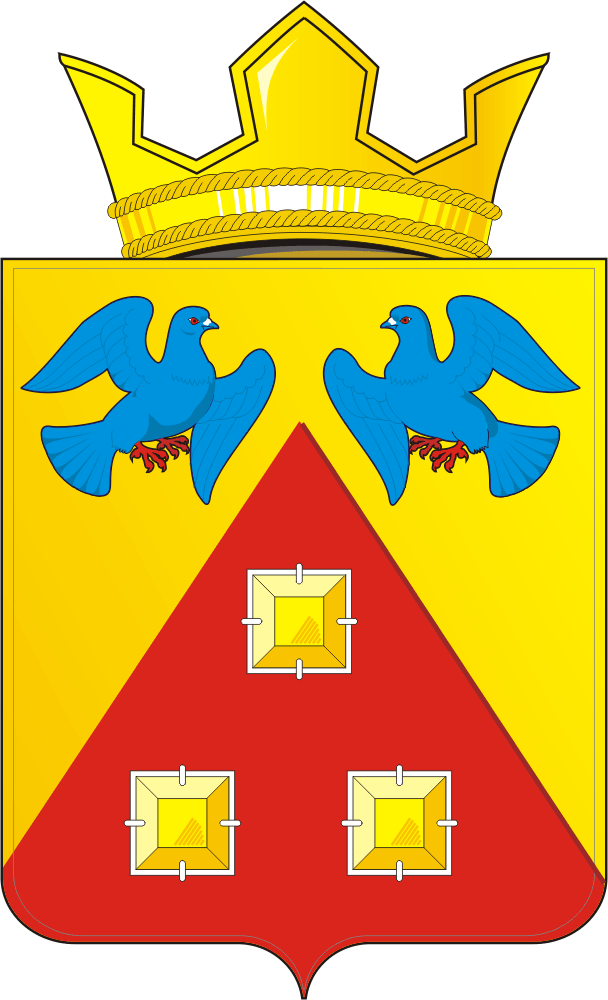 КОНТРОЛЬНО – СЧЕТНЫЙ  ОРГАН «СЧЕТНАЯ ПАЛАТА»МУНИЦИПАЛЬНОГО  ОБРАЗОВАНИЯ САРАКТАШСКИЙ  ПОССОВЕТ  САРАКТАШСКОГО РАЙОНА ОРЕНБУРГСКОЙ ОБЛАСТИ462100, Оренбургская область, п.Саракташ, ул.Свердлова/Депутатская, 5/5, тел. (35333) 6-11-97 E-mail: lan-ksp@mail.ru_____________________________________________        « 19 »  апреля  2021 г.                                                                                      №1  АНАЛИТИЧЕСКАЯ ЗАПИСКАпо отчету об исполнении бюджета муниципального образования Саракташский поссовет за 1 квартал 2021 годаОбщие положенияАнализ отчета об исполнении бюджета за 1 квартал 2021 года проведен контрольно-счетным органом «Счетная палата» муниципального образования Саракташский поссовет Саракташского района Оренбургской области в соответствии с п. 5 ст. 264.2 Бюджетного кодекса Российской Федерации (далее — БК РФ), ст. 9 Федерального закона от 07.02.2011 № 6-ФЗ «Об общих принципах организации и деятельности контрольно-счетных органов субъектов Российской Федерации и муниципальных образований» (далее – Федеральный закон № 6-ФЗ), ст. 8 Положения о контрольно-счетном органе «Счетная палата» муниципального образования Саракташский поссовет Саракташского района Оренбургской области, утвержденного решением Совета депутатов муниципального образования Саракташский поссовет от 26.11.2015 года №29, п. 2.6 Плана работы Счетной палаты на 2021 год, утвержденного распоряжением председателя контрольно-счетного органа «Счетная палата» муниципального образования Саракташский поссовет от 24.12.2020г. №4-р.                        Анализ исполнения местного бюджета проведен на основе квартальной бюджетной отчетности на 01.04.2021 года, представленной в Счетную палату ведущим специалистом-бухгалтером администрации муниципального образования Саракташский поссовет, в соответствии со ст. 48 Положения о бюджетном процессе в срок, не позднее 15 числа месяца, следующего за отчетным кварталом.    2. Основные параметры исполнения местного бюджетаза 1 квартал 2021 годаРешением Совета депутатов «О бюджете муниципального образования Саракташский поссовет на 2021 год и плановый период 2022 и 2023 годов» от 18.12.2020г. №16 (с изменениями от 26.03.2021г. №32) доходы на 2021 год утверждены в сумме 107 126 687,00 рублей, расходы – 107 126 687,00 рублей, размер дефицита – 0,00 рублей.   За 1 квартал 2021 года в местный бюджет поступило доходов в размере 27 835 304,34 рублей, что составляет 26% по отношению к уточненным годовым плановым назначениям (107 126 687,00 рублей), что на 54% выше, чем за аналогичный период прошлого года (18 070 039,08 рублей).Расходы из бюджета муниципального образования Саракташский поссовет за 1 квартал текущего года произведены в сумме 24 610 643,29 рублей, что составляет 23% к уточненным годовым бюджетным назначениям (107 126 687,00 рублей) и 139% к объему расходов местного бюджета за аналогичный период прошлого года (17 643 917,39 рублей).         За 1 квартал текущего года исполнение бюджета характеризуется превышением доходов над расходами в сумме 3 224 661,05 рублей. По итогам 1 квартала 2020 года также наблюдалось превышение доходов над расходами в сумме 426 121,69 рублей.Рис.1. Исполнение бюджета по доходам и расходам за 1 квартал 2021 года (руб.)Сведения об исполнении бюджета муниципального образования Саракташский поссовет за 1 квартал  2021 года по доходам и расходам приведены в приложении 1 к аналитической записке.3. Анализ исполнения местного бюджета по доходамВ структуре доходов местного бюджета преобладающую долю занимают безвозмездные поступления, которые по состоянию на 01.04.2021 г. сложились в размере 16 192 098,78 рублей, или 58% от общего объема доходной части бюджета. На долю налоговых и неналоговых доходов приходится 11 643 205,56 рублей или 42% доходов бюджета.Рис.2.Структура доходов бюджета муниципального образования Саракташский поссовет поступивших за 1 квартал 2021 г. (в %). Годовой объем бюджетных назначений по налоговым и неналоговым доходам местного бюджета (46 715 500,00 рублей) на 01.04.2021г. исполнен в размере 11 643 205,56 рублей или на 24,9%, что составляет 105,5% к соответствующим поступлениям за 1 квартал 2020 года.Показатели, характеризующие исполнение бюджетных назначений по налоговым и неналоговым доходам за 1 квартал 2021 года (в разрезе основных источников) приведены на рисунке 3.Рис. 3. Исполнение бюджета по налоговым и неналоговым доходам (руб.)Структура налоговых и неналоговых доходов характеризуется, как и прежде преобладающей долей поступлений налогов на доходы физических лиц (53,8%). Удельный вес доходов от налогов на товары (работы, услуги), реализуемые на территории Российской Федерации – 17,9%; налогов на имущество – 16,5%; налогов  на совокупный доход  10,4%. Доля остальных налогов в структуре налоговых и неналоговых доходов незначительная.  Налоговые доходыСумма налоговых доходов в утвержденных бюджетных назначениях на 2021 год составляет 46 407 500,00 рублей. Фактическое поступление за 1 квартал 2021 года составило 24,8% или 11 491 036,85 рублей, за аналогичный период 2020 года поступление составляло 11 013 214,79 рублей.По состоянию на 01.04.2021г. годовые бюджетные назначения по налогу на доходы физических лиц (23 700 000,00 рублей) исполнены на 26,4%, или в размере 6 261 513,34 рублей. Сумма поступлений за аналогичный период 2020 года составила 6 010 778,95 рублей, что больше суммы поступлений за 1 квартал 2021 года на 4,2%.  Поступления по налогам на товары (работы, услуги), реализуемые на территории Российской Федерации составили 2 089 029,35 рублей, или 22,4% от утвержденных назначений (9 308 000,00 рублей). Поступления увеличились по сравнению с аналогичным периодом прошлого года на 3,9%.Поступления по налогам на совокупный доход составили 1 216 623,12 рублей, или 38,0% от утвержденных назначений (3 199 000,00 рублей). Поступления увеличились по сравнению с аналогичным периодом прошлого года на 212 254,62 рублей или на 21,1%.        Исполнение бюджетных назначений по налогам на имущество составило 1 923 391,04 рублей или 18,9% от годового объема плановых назначений (10 198 000,00 рублей). По сравнению с аналогичным периодом 2020 года налог уменьшился на 62 272,69 рублей или на 3,1%.        Поступления государственной пошлины за 1 квартал 2021 года составили  480,00 рублей  или 19,2% от плановых назначений в размере (2 500,00 рублей).Неналоговые доходы        По состоянию на 01.04.2021г. неналоговые доходы сложились в размере 152 168,71 рублей или 50,7% от утвержденных бюджетных назначений (308 000,00 рублей).         Доходы от оказания платных услуг и компенсации затрат государства исполнены в сумме 148 226,75 рублей при запланированных бюджетных ассигнованиях (8000,00 рублей) и в размере 97,4 % от общей суммы поступивших неналоговых доходов (152 168,71 рублей);        Сумма зачисленных в бюджет штрафов, санкций, возмещения ущерба за 1 квартал 2021 года  составила 3 041,96  рублей при отсутствии плановых бюджетных назначений.  Согласно пояснениям  ф.0503164,  поступление штрафных санкций  зависит от наложения штрафных санкций во времени. В сравнении с аналогичным периодом прошлого года (19 524,29 рублей), данные поступления уменьшились на 16 482,33 рублей или на  84,4%;        Прочие неналоговые доходы исполнены в сумме 900,00 рублей или 0,3% от годового объема плановых назначений (300 000,00 рублей).Безвозмездные поступления        Безвозмездные поступления на 01.04.2021 года сложились в объеме 16 192 098,78 рублей, что составляет 26,8% от годового объема бюджетных назначений (60 411 187,00 рублей). По сравнению с аналогичным периодом прошлого года (7 037 300,00 рублей), данные поступления увеличились на 9 154 798,78 рублей или на 130%. Безвозмездные поступления от других бюджетов бюджетной системы Российской Федерации, исполнены в размере 16 192 098,00 рублей, в том числе:дотации бюджетам бюджетной системы Российской Федерации в размере 7 344 200,00 рублей или 26,5% от годовых бюджетных назначений (27 739 000,00 рублей);        субсидий бюджетам бюджетной системы Российской Федерации  при утвержденных бюджетных назначениях в сумме 30 810 487,00 рублей, исполнены на 22,7% или в размере 6 986 198,00 рублей;         иные межбюджетные трансферты исполнены в размере 1 861 700,00 рублей или 100 % от плановых показателей.         Согласно информации в пояснительной записке, поступление доходов по группе «Безвозмездные поступления» произведено по фактической потребности главных распорядителей и получателей средств  местного бюджета. Прочие безвозмездные поступления в бюджеты сельских поселений составили 0,78 рублей при отсутствии плановых бюджетных ассигнований. 4. Анализ исполнения местного бюджета по расходам        Расходы из бюджета муниципального образования Саракташский поссовет  за 1 квартал 2021 года профинансированы в сумме 24 610 643,29 рублей, или на уровне 23,0% к годовым бюджетным назначениям (107 126 687,00 рублей). За аналогичный период 2020 года расходы были профинансированы в сумме 17 643 917,39 рублей или 16% % к годовым бюджетным назначениям (109 999 000,00 рублей). В целом бюджетные назначения по сравнению с аналогичным периодом 2020 года увеличились на 6 966 725,90 рублей или на 39,5%.Сведения об исполнении бюджета по расходам за 1 квартал 2021 года в сравнении с годовыми бюджетными назначениями на 2021 год приведены на рисунке 4.Рис.4. Исполнение местного бюджета по расходам за 1 квартал 2021 года (руб.)Основную долю в расходах местного бюджета за 1 квартал  текущего года занимают расходы по разделу 0400 «Национальная экономика» – 39,5%.    Рис.5. Струкура расходов бюджета Саракташского поссовета за 1 квартал 2021 года ( в %).Расходы по разделу 0100 «Общегосударственные вопросы» по состоянию на 01.04.2021 года исполнены в размере 3 222 775,82 рублей, что составляет 27,4% от годовых бюджетных назначений (11 775 450,00 рублей). По сравнению с прошлым годом исполнение увеличилось на 24% или на 623 649,83 рублей. Исполнение расходов в разрезе подразделов сложилось следующим образом:расходы по подразделу 0102 «Функционирование высшего должностного лица муниципального образования» исполнены в сумме 279 256,00 рублей или 26,6% от утвержденных бюджетных назначений (1 050 000,00 рублей);по подразделу 0103 «Функционирование законодательных (представительных) органов муниципальных образований» расходы в 1 квартале 2021 года исполнены на сумму 4 200,00 рублей или 4,2% при плане 100,000 рублей. расходы по подразделу 0104 «Функционирование местных администраций» исполнены в сумме 2 575 575,92 рублей, или 27,6% от годовых бюджетных назначений (9 338 300,00 рублей); по подразделу 0106 «Контрольно-счетный орган» расходы составили 136 571,70  рублей  или 23,9% от годовых бюджетных назначений (570 000,00 рублей); расходы по подразделу 0111 «Резервные фонды» в отчетном периоде не производились при утвержденных годовых бюджетных назначениях (100 000,00 рублей);расходы по подразделу 0113 «Другие общегосударственные вопросы» исполнены в сумме 227 171,60 рублей, что составляет 36,8% от годовых бюджетных назначений (617 150,00 рублей).Исполнение расходов по разделу 0300 «Национальная безопасность и правоохранительная деятельность» составило 409 558,55 рублей или 26,9% от утвержденного годового объема бюджетных назначений (1 522 500,00 рублей), что на 112 171,92 рублей или на 37,7% выше расходов бюджета по данному разделу за аналогичный период 2020 года (297 386,63 рублей).  Расходы произведены по подразделу 0310 «Защита населения и территории от чрезвычайных ситуаций природного и техногенного характера, пожарная безопасность» в сумме 409 558,55 рулей или 27,3% от запланированных бюджетных ассигнований (1 500 000,00 рублей).По подразделу 0314 «Другие вопросы в области национальной безопасности и правоохранительной деятельности» расходы в отчетном периоде не производились. Расходы по разделу 0400 «Национальная экономика» исполнены в сумме    9 709 156,91 рублей или 27,6% от утвержденных бюджетных назначений. В сравнении с аналогичным периодом 2020 года 8 467 264,99 рублей, сумма расходов в текущем году увеличилась на 1 241 891,92 рублей или на 14,7%.       По разделу 0500 «Жилищно-коммунальное хозяйство» расходы на 01.04.2021 года были произведены в сумме 7 562 463,00 рублей или 31% от суммы утвержденных бюджетных назначений (24 348 428,00 рублей). Расходы бюджета по данному разделу увеличились к аналогичному периоду  2020 года (1 363 041,46 рублей) на 6 199 421,54 рублей или 455%.Исполнение расходов в разрезе подразделов сложилось следующим образом:расходы по подразделу 0501 «Жилищное хозяйство» исполнены в сумме 5 808 286,76 рублей или 35,4% от утвержденных бюджетных назначений (16 410 925,80 рублей);расходы по подразделу 0502 «Коммунальное хозяйство» в 1 квартале 2021 года  исполнены в размере 224 905,69 рублей или 22,5% от запланированных бюджетных ассигнований в размере (1 000 000,00 рублей);расходы по подразделу 0503 «Благоустройство» исполнены в сумме 1 529 270,58 рублей или 22,0% от утвержденных бюджетных назначений                 (6 937 502,20 рублей);По разделу 0800 «Культура и кинематография» расходы профинансированы в размере 3 579 183,94 рублей, что составляет 11,2% от годовых плановых назначений (31 891 300,00 рублей). По сравнению с аналогичным периодом 2020 года (4 869 478,32 рублей) по данному разделу расходы уменьшились на 1 290 294,38 рублей или на 26,5%. Расходы по разделу 1100 «Физическая культура и спорт» профинансированы в сумме 127 505,04 рублей, что составляет 5,3% к годовым плановым назначениям, предусмотренным в размере 2 408 253,00 рублей. Расходы бюджета по данному разделу увеличились на 168 % к аналогичному периоду 2020 года (47 620,00 рублей).  Все бюджетные ассигнования предусмотрены по подразделу 1101«Физическая культура».5. Исполнение бюджета муниципального образования Саракташский поссовет  в части источников финансирования дефицита бюджета        В соответствии с представленным отчетом бюджет муниципального образования Саракташский поссовет за 1 квартал 2021 года исполнен с профицитом в размере 3 224 661,05 рублей (Решением о бюджете муниципального образования Саракташский поссовет на 2021 год предусмотрен сбалансированный бюджет). В аналогичном периоде прошлого года местный бюджет был исполнен с профицитом в размере 426 121,69 рублей.         Согласно представленной отчетности (ф.0503178) «Сведения об остатках денежных средств на счетах получателя бюджетных средств», остаток средств на счете на 01.04.2021 года составил 4 093 085,55 рублей. В Ы В О Д ЫБюджет муниципального образования Саракташский поссовет в 1 квартале 2021 года исполнялся в соответствии с требованиями и нормами действующего бюджетного законодательства и нормативными правовыми актами муниципального образования Саракташский поссовет.2. За 1 квартал 2021 года в бюджет Саракташского поссовета поступило 27 835 304,34 рублей доходов, что составляет 26% от утвержденных плановых назначений (107 126 687,00 рублей). По сравнению с 2020 годом (18 070 039,08 рублей) доходы увеличились на 9 765 265,26 рублей или на 54,0%.        В структуре доходов местного бюджета преобладающую долю занимают безвозмездные поступления, которые по состоянию на 01.04.2021 г. сложились в размере 16 192 098,78 рублей, или 58% от общего объема доходной части бюджета (27 835 304,34 рублей) и 26,8% от утвержденного годового объема бюджетных назначений (60 411 187,00 рублей). По сравнению с аналогичным периодом прошлого года (7 037 300,00 рублей), данные поступления увеличились на 9 154 798,78 рублей или на 130%. Налоговые и неналоговые доходы пополнили местный бюджет на сумму 11 643 205,56 рублей или 42% доходов бюджета, и 105,5% к соответствующим поступлениям за 1 квартал 2020 года (11 032 739,08 рублей). Исполнение по данному виду доходов составило 24,9% от утвержденных бюджетных назначений (46 715 500,00 рублей).3. Расходы из бюджета муниципального образования Саракташский поссовет  за 1 квартал 2021 года профинансированы в сумме 24 610 643,29 рублей, или на уровне 23,0% к годовым бюджетным назначениям (107 126 687,00 рублей). За аналогичный период 2020 года расходы были профинансированы в сумме 17 643 917,39 рублей или 16% % к годовым бюджетным назначениям (109 999 000,00 рублей). В целом бюджетные назначения по сравнению с аналогичным периодом 2020 года увеличились на 6 966 725,90 рублей или на 39,5%.Расходы местного бюджета, произведенные в отчетном периоде сложились следующим образом: основную долю в расходах местного бюджета за 1 квартал  текущего года занимают расходы по разделу 0400 «Национальная экономика» – 39,5%;  0500 «Жилищно-коммунальное хозяйство» - 30,7%; 0800 «Культура, кинематография» - 14,5%; 0100 «Общегосударственные вопросы» - 13,1%;  0300 «Национальная безопасность и правоохранительная деятельность» - 1,7%; 1100 «Физическая культура и спорт» - 0,5%.        4. Бюджет муниципального образования Саракташский поссовет за 1 квартал 2021 года исполнен с профицитом в размере 3 224 661,05 рублей. В аналогичном периоде прошлого года местный бюджет был исполнен с профицитом в размере 426 121,69 рублей.         5. Остаток денежных средств на счете по состоянию на 01.04.2021 года сложился в сумме 4 093 085,55 рублей. Приложение 1 Анализ исполнения бюджета муниципального образования Саракташский поссовет за 1 квартал 2021 года(руб.)     Председатель Счетной палаты      Саракташского поссовета                                                        Л.А. Никонова        Наименование показателяКод дохода по бюджетной классификацииУтвержденные бюджетные назначенияИсполнено на 01.04.2021Процент исполненияИсполнено на 01.04.2020Исп-ние на 01.04.2021 к исп-нию на 01.04.20201234567Доходы бюджета - ВСЕГО107 126 687,0027 835 304,3426,018 070 039,08154,0НАЛОГОВЫЕ И НЕНАЛОГОВЫЕ ДОХОДЫ000 1 00 00000 00 0000 00046 715 500,0011 643 205,5624,911 032 739,08105,5НАЛОГИ НА ПРИБЫЛЬ, ДОХОДЫ000 1 01 00000 00 0000 00023 700 000,006 261 513,3426,46 010 778,95104,2Налог на доходы физических лиц000 1 01 02000 01 0000 11023 700 000,006 261 513,3426,46 010 778,95104,2НАЛОГИ НА ТОВАРЫ (РАБОТЫ, УСЛУГИ), РЕАЛИЗУЕМЫЕ НА ТЕРРИТОРИИ РОССИЙСКОЙ ФЕДЕРАЦИИ000 1 03 00000 00 0000 0009 308 000,002 089 029,3522,42 011 271,61103,9Акцизы по подакцизным товарам (продукции), производимым на территории Российской Федерации000 1 03 02000 01 0000 1109 308 000,002 089 029,3522,42 011 271,61103,9НАЛОГИ НА СОВОКУПНЫЙ ДОХОД000 1 05 00000 00 0000 0003 199 000,001 216 623,1238,01 004 368,50121,1Налог, взимаемый в связи с применением упрощенной системы налогообложения000 1 05 01000 00 0000 1102 322 000,00681 497,6329,3393 591,45173,1Единый сельскохозяйственный налог000 1 05 03000 01 0000 110877 000,00535 125,4961,0610 777,0587,6НАЛОГИ НА ИМУЩЕСТВО 000 1 06 00000 00 0000 00010 198 000,001 923 391,0418,91 985 663,7396,9Налог на имущество физических лиц000 1 06 01000 00 0000 1102 091 000,00104 964,865,0298 043,23107,0Земельный налог000 1 06 06000 00 0000 1108 107 000,001 818 426,1822,41 887 620,5096,3ГОСУДАРСТВЕННАЯ ПОШЛИНА000 1 08 00000 00 0000 0002 500,00480,0019,21 080,0044,4Государственная пошлина за государственную регистрацию, а также за совершение прочих юридических значимых действий000 1 08 07000 01 0000 1102 500,00480,0019,21 080,0044,4ЗАДОЛЖЕННОСТЬ И ПЕРЕРАСЧЕТЫ ПО ОТМЕНЕННЫМ НАЛОГАМ, СБОРАМ И ИНЫМ ОБЯЗАТЕЛЬНЫМ ПЛАТЕЖАМ000 1 09 00000 00 0000 0000,000,00-52,00-Налоги на имущество000 1 09 04000 00 0000 1100,000,00-52,00-ДОХОДЫ ОТ ОКАЗАНИЯ ПЛАТНЫХ УСЛУГ И КОМПЕНСАЦИИ ЗАТРАТ ГОСУДАРСТВА000 1 13 00000 00 0000 0008 000,00148 226,751852,80,00-Доходы от компенсации затрат государства000 1 13 02000 00 0000 1308 000,00148 226,751852,80,00-ШТРАФЫ, САНКЦИИ, ВОЗМЕЩЕНИЕ УЩЕРБА000 1 16 00000 00 0000 0000,003 041,96-19 524,2915,6Административные штрафы, установленные законами субъектов Российской Федерации об административных правонарушениях000 1 16 02000 02 0000 1400,002 005,00-19 524,2910,3Платежи в целях возмещения причиненного ущерба (убытков)000 1 16 10000 00 0000 1400,001 036,96--ПРОЧИЕ НЕНАЛОГОВЫЕ ДОХОДЫ000 1 17 00000 00 0000 000300 000,00900,000,30,00-Невыясненные поступления000 1 17 01000 00 0000 1800,00900,00-0,00-Инициативные платежи000 1 17 15000 00 0000 150300 000,000,00--БЕЗВОЗМЕЗДНЫЕ ПОСТУПЛЕНИЯ000 2 00 00000 00 0000 00060 411 187,0016 192 098,7826,87 037 300,00230,0БЕЗВОЗМЕЗДНЫЕ ПОСТУПЛЕНИЯ ОТ ДРУГИХ БЮДЖЕТОВ БЮДЖЕТНОЙ СИСТЕМЫ РОССИЙСКОЙ ФЕДЕРАЦИИ000 2 02 00000 00 0000 00060 411 187,0016 192 098,0026,87 037 300,00230,0Дотации бюджетам бюджетной системы Российской Федерации 000 2 02 01000 00 0000 15027 739 000,007 344 200,0026,57 037 300,00104,4Субсидии бюджетам бюджетной системы Российской Федерации000 2 02 20000 00 000015030 810 487,006 986 198,0022,70,00-Иные межбюджетные трансферты000 2 02 40000 00 00001501 861 700,001 861 700,001000,00-ПРОЧИЕ БЕЗВОЗМЕЗДНЫЕ ПОСТУПЛЕНИЯ000 2 07 00000 00 0000 0000,000,78--Прочие безвозмездные поступления в бюджеты сельских поселений000 2 07 05000 10 0000 1500,000,78--Расходы бюджета-ВСЕГО107 126 687,0024 610 643,2923,017 643 917,39139,5Общегосударственные вопросы000 0100 0000000000 00011 775 450,003 222 775,8227,42 599 125,99124,0Функционирование высшего должностного лица субъекта Российской Федерации и муниципального образования000 0102 0000000000 000 1 050 000,00279 256,6026,6231 708,10120,5Функционирование законодательных (представительных) органов государственной власти и представительных органов муниципальных образований000 0103 0000000000 000100 000,004 200,004,26 000,0070,0Функционирование  местных администраций000 0104 0000000000 0009 338 300,002 575 575,9227,62 101 228,74122,6Контрольно-счетный орган000 0106 0000000000 000570 000,00136 571,7023,999 959,15136,6Резервные фонды000 0111 0000000000 000100 000,000,00-0,00-Другие общегосударственные вопросы000 0113 0000000000 000617 150,00227 171,6036,8160 230,00141,8Национальная безопасность и правоохранительная деятельность000 0300 0000000000 0001 522 500,00409 558,5526,9297 386,63137,7Защита населения и территории от чрезвычайных ситуаций природного и техногенного характера, пожарная безопасность000 0310 0000000000 0001 500 000,00409 558,5526,9297 386,63137,7Другие вопросы в области национальной безопасности и правоохранительной деятельности 000 0314 0000000000 00022 500,000,00-0,00-Национальная экономика 000 0400 0000000000 00035 180 756,009 709 156,9127,68 467 264,99114,7Дорожное хозяйство (дорожные фонды)000 0409 0000000000 00035 180 756,009 709 156,9127,68 467 264,99114,7Жилищно-коммунальное хозяйство000 0500 0000000000 00024 348 428,007 562 463,0031,01 363 041,46554,8Жилищное хозяйство000 0501 0000000000 00016 410 925,805 808 286,7635,4210 015,732765,6Коммунальное хозяйство000 0502 0000000000 0001 000 000,00224 905,6922,50,00-Благоустройство000 0503 0000000000 0006 937 502,201 529 270,5822,01 153 025,73132,6Культура, кинематография000 0800 0000000000 00031 891 300,003 579 183,9411,24 869 478,3273,5Культура000 0801 0000000000 00031 891 300,003 579 183,9411,24 869 478,3273,5Физическая культура и спорт000 1100 0000000000 0002 408 253,00127 505,045,347 620,00267,7Физическая культура000 1101 0000000000 0002 408 253,00127 505,045,347 620,00267,7Дефицит (-),  профицит (+)0,003 224 661,05+ 426 121,69